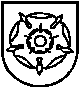 ALYTAUS MIESTO PEDAGOGINĖ PSICHOLOGINĖ TARNYBATVIRTINUDirektorėDanutė MatulevičienėALYTAUS  MIESTO  PEDAGOGINĖS PSICHOLOGINĖS  TARNYBOS2023 METŲ RUGSĖJO MĖNESIO VEIKLOS PLANAS2023-08-31 Nr. L-Direktoriaus  pavaduotoja švietimui ir metodiniam darbui				   	                      Donata AmbrulevičienėDataLaikasRenginio pavadinimasDalyviaiVietaAtsakingiIki 09-5 d.Specialiųjų ugdymo poreikių mokinių sąrašą bei duomeų apie specialiųjų ugdymosi poreikių mokinius kurie gauna švietimo pagalbą. Sąrašą pristatyti į Alytaus miesto PPT suderinimui iki rugsėjo 5 d.Alytaus miesto pedagoginė psichologinė tarnybaAlytaus miesto pedagogikos psichologijos tarnybos direktorė Danutė Matulevičienė.09-6 d.13 val.Alytaus miesto logopedųir specialiųjų padagogų nuotolinis pasitarimas „Pradedame naujus mokslo metus: pasiūlymai, diskusijos  ir  susitarimai“.Alytaus miesto logopedų ir specialiųjų pedagogų nuotolinis pasitarimas Alytaus miesto pedagoginė psichologinė tarnybaAlytaus miesto pedagoginės psichologinės tarnybos logopedė, metodininkė Gerda Šlenfuktaitė, Alytaus miesto pedagoginės psichologinės tarnybos specialioji pedagogė metodininkė Neringa Janušauskienė. 09-8 d.9 val.Alytaus miesto ugdymo įstaigų psichologų metodinio būrelio susirinkimas dėl veiklos plano 2023 mokslo metams.Alytaus miesto ugdymo įstaigų psichologaiAlytaus miesto pedagoginė psichologinė tarnybaAlytaus miesto pedagoginės psichologijos tarnybos psichologė Vilija ŠiugždinytėIki 09-15 d.Mokinių, turinčių kalbėjimo ir kalbos sutrikimų bei mokinių, turinčių kalbėjimo ir kalbos sutrikimų ir lankančių logopedines pratybas. Sąrašą pristatyti į Alytaus PPT suderinimui iki rugsėjo 15 d.Alytaus miesto pedagoginė psichologinė tarnybaAlytaus miesto pedagoginės psichologinės tarnybos direktorė Danutė Matulevičienė, Alytaus miesto pedagoginės psichologinės tarnybos Gerda Šlenfuktaitė logopedė.Trečiadieniais  11-12 val.  Darbuotojų susirinkimai. Alytaus miesto PPT specialistai, raštinės vedėja, direktoriaus pavaduotoja švietimui ir metodiniam darbui, direktoriaus pavaduotoja administracijai ir ūkiui, metodininkė.Alytaus miesto pedagoginės psichologinės tarnybos metodinis kabinetas.Alytaus miesto pedagoginės psichologinės tarnybos direktorė Danutė Matulevičienė. 09-21 d.13 val.Susitikimas su partneriais iš Gižycko ( Lenkija).Alytaus miesto PPT specialistai, raštinės vedėja, direktoriaus pavaduotoja švietimui ir metodiniam darbui, direktoriaus pavaduotoja administracijai ir ūkiui, metodininkė.Alytaus miesto pedagoginė psichologinė tarnybaAlytaus miesto pedagoginės psichologinės tarnybos direktorė Danutė Matulevičienė. 09-27 d.10 val.Susitikimas su Alytaus apskrities pedagoginėmis psichologinėmis tarnybomis bei švietimo pagalbos centrais.Alytaus miesto PPT specialistai, raštinės vedėja, direktoriaus pavaduotoja švietimui ir metodiniam darbui, direktoriaus pavaduotoja administracijai ir ūkiui, metodininkė.Alytaus miesto pedagoginė psichologinė tarnybaAlytaus miesto pedagoginės psichologinės tarnybos direktorė Danutė Matulevičienė.